ONLINE DEGUSTACE VÍN Z BALÍČKU s Davidem Šťastným ONLINE DEGUSTACE VÍN Z BALÍČKU s Davidem Šťastným ONLINE DEGUSTACE VÍN Z BALÍČKU s Davidem Šťastným ONLINE DEGUSTACE VÍN Z BALÍČKU s Davidem Šťastným ONLINE DEGUSTACE VÍN Z BALÍČKU s Davidem Šťastným 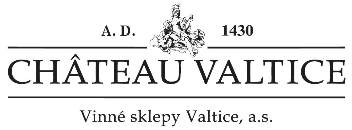 Název vínaVinařská obec, viniční traťCukrOceněníAlkohol % obj.Cukr (g/l)Kys. (g/l)Bez. extrakt (g/l)BodyNeuburské 0,75 pozdní sběr 06/19 Kovacs TradičníNovosedly, Stará horapolosuchéZM - Salon vín 2021,
ZM - Valtické vinné trhy 2020138,25,322,2Poznámky:Poznámky:Poznámky:Poznámky:Poznámky:Poznámky:Poznámky:Poznámky:Bouvierův hrozen 0,75 pozdní sběr 2020 Premium Collection
Valtice, Pod Reistnousuché1367,224,2Poznámky:Poznámky:Poznámky:Poznámky:Poznámky:Poznámky:Poznámky:Poznámky:Cabernet Blanc 0,75 pozdní sběr 2017
Valtice, HintertálysuchéZM – Valtické vinné trhy 2020, 
ZM – Vinařské Litoměřice 2019, 
ZM - Prague Wine Trophy 2019 + 2020, 
SM – Weinparade Poysdorf 2019, 
BM - Finger Lakes Int. Wine Competition 202012,55,16,419,70Poznámky:Poznámky:Poznámky:Poznámky:Poznámky:Poznámky:Poznámky:Poznámky:Hibernal 0,75 pozdní sběr 2019Dolní Dunajovice, Kraví horapolosuchéZM - Valtické vinné trhy 20201397,722,8Poznámky:Poznámky:Poznámky:Poznámky:Poznámky:Poznámky:Poznámky:Poznámky:Dornfelder 0,75 pozdní sběr 2019
Dolní Dunajovice, Ořechová horapolosuchéZM - Prague Wine Trophy 202012,510,15,929,2Poznámky:Poznámky:Poznámky:Poznámky:Poznámky:Poznámky:Poznámky:Poznámky:Velká Morava 0,75 pozdní sběr 2015 barrique Premium CollectionsuchéŠampion červených vín - Valtický košt 2018, 
ZM - Valtické vinné trhy 2020, 
SM - Oenoforum 2018, 
ZM - Prague Wine Trophy 2018 + 2019, 
BM - Finger Lakes Int. W. Competition 2020, 
SM - Great American Int. W. Comp. 2020, 
Premium Gold – Prague Wine Trophy 2020130,24,825,2Poznámky:Poznámky:Poznámky:Poznámky:Poznámky:Poznámky:Poznámky:Poznámky: